МИНИСТЕРСТВО ОБРАЗОВАНИЯ И НАУКИХабаровского края(Минобрнауки Хабаровского края)Фрунзе ул., д. 72, г. Хабаровск,    Хабаровский край, Российская Федерация, 680000Тел.(4212) 32-73-68. Факс (4212) 42-14-82Е-mail: edu_boss@adm.khv.ru; https://minobr.khabkrai.ru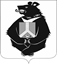 Руководителям краевыхобразовательных учреждений,подведомственнымминистерству   №   отНа №В дополнение к ранее направленному письму № 09.1-13-13135 от 08.09.2023 министерство образования и науки края дополнительно направляет ссылку на трансляцию семинаров по реализации проекта "Разговоры о важном" для образовательных организаций системы среднего профессионального образования: https://xn--80adrabb4aegksdjbafk0u.xn--p1ai/programmy-vospitaniya/spo/razgovory-o-vazhnom/. Рекомендуем проводить организованный просмотр семинара с участием директора колледжа, заместителя или советника по воспитанию для кураторов групп по пятницам. И.о. начальника управления воспитания, 
дополнительного образования                                                            И.М. Ивлева
и детского отдыхаО проведении онлайн-семинаров"